Утверждаю:директор МОБУ СОШ №15имени Н.Д.Егорова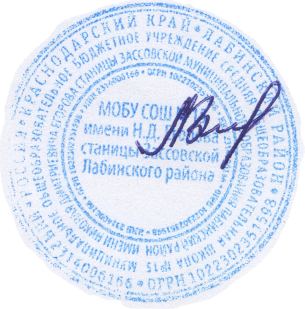 станицы ЗассовскойЛабинского района_____Л.Н.Заевская01.09.2022 год                                                         Графиккружков ФГОС в МОБУ СОШ № 15 имени Н.Д.Егорова станицы Зассовской Лабинского района на 2022-2023 уч. годРудас О.А.7-84-87Утверждаю:директор МОБУ СОШ №15имени Н.Д.Егоровастаницы ЗассовскойЛабинского района_____Л.Н.Заевская01.09.2022 годРасписание занятий дополнительным образованием МОБУ СОШ №15 имени Н.Д.Егорова станицы Зассовской Лабинского районана 2022-2023 учебный годРудас О.А.7-84-87№Название кружкаКлассПНВТСРЧТПТСБПреподаватель 1.Функциональная грамотность1 13.10-13.40Навалыкина Наталья Николаевна2.Финансовая грамотность113.10-13.40Навалыкина Наталья Николаевна3.ОПК213.10-13.40Полеско Алёна Андреевна4.История Кубанского казачества213.30-14.10Полеско Алёна Андреевна5.Народные игры Кубанских казаков213.10-13.50Полеско Алёна Андреевна6.ОПК3 14.10-14.50КугуковаАлёна Викторовна7.История и культура Кубанского казачества3 12.30-13.10КугуковаАлёна Викторовна8.Народные игры Кубанских казаков3 13.20-14.00КугуковаАлёна Викторовна9.ОПК4а13.40-14.20ЛитвиноваЕленаАлексеевна10.Народные игры Кубанских казаков4а13.40-14.20ЛитвиноваЕленаАлексеевна11.История и культура Кубанского казачества4а13.40-14.20ЛитвиноваЕленаАлексеевна12.ОПК4б13.20-14.00ЛисовиноваНаталья Николаевна13.Экология4б13.20-14.00ЛисовиноваНаталья Николаевна14.Юный экономист4б13.20-14.00ЛисовиноваНаталья Николаевна15.Юный шахматист1-214.50-15.30ИвановНиколай Александрович16.Юный шахматист3-415.30-16.10ИвановНиколай Александрович17.Черчение815.30-16.10ИвановНиколай Александрович18.Самбо115.00-15.40ПавловскийНиколайАнтонович19.Самбо516.00-16.40ПавловскийНиколайАнтонович№ п/пНаименованиеМестопроведенияКлассПНВТCPЧТПТСБОтветственный1Волейбол ( 2часа)Спортивный зал7-1117.00-19.00ПавловскийНиколайАнтонович2.Школьный театр «Казачьи легенды»(9часов)Актовый зал1группа 1-4 класс15.00-17.0015.00-17.00Дробот Оксана ЛеониДовна2.Школьный театр «Казачьи легенды»(9часов)Актовый зал2 группа 5-8 классы15.30-18.0015.30-18.00Дробот Оксана ЛеониДовна3.Баскетбол (6 часов)Спортивный залСпортивная площадка2-917.00-18.3017.00-18.3014.00-15.30Грамаков Владимир Сергеевич4.Футбол (10 часов)Спортивный залСпортивная площадка2-916.00-17.3016.00-16.4516.00-17.3016.00-16.4516.00-17.3016.00-17.30Грамаков Владимир Сергеевич